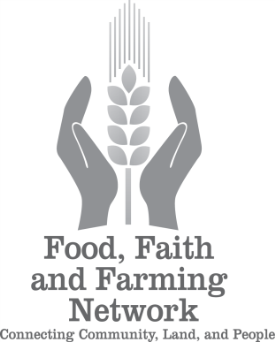 FOOD, FAITH AND FARMING NETWORKStrengthening Connections in Rural Southwest WisconsinApplication for Seed MoneyFood, Faith and Farming Network is seeking applications for seed money for new initiatives that support our mission and address the issues raised in our Listening/Networking Sessions held in early 2018.  While we highly recommend applying for projects that address the priorities for action stated in our report, other worthy initiatives will be considered.The priorities listed in the report are: Establishing farmer’s markets in small, rural communitiesHelping local farmers gain access to local food marketsHelping to create local food systems in rural communitiesHelping to transition farmers/farms to the next generationFostering communication between agricultural sectorsExpectations of Project				Expectations of the NetworkAligns with mission of the Network			Provides seed money to advance projectsAddresses one of our prioritized areas		Serves as a sounding board for projectsIs supported by a network of interested parties	Provides input on networking possibilitiesHas clearly defined actions and outcomes		Publicizes projects on our websiteInforms the Network of project progress		Provides help in publicizing projectsSize of available seed money project funding:  $1200 --$1500Deadline:  November 1Awardees notified:  December 15 Submit application forms via email to:  foodfaithandfarmingnetwork@gmail.com Forms may also be mailed to: Roger Williams3768 Bohnsack LaneCottage Grove, WI  53527 Questions: Contact Roger Williams at rtwillia@wisc.edu or 608-839-4758.Project DescriptionIssue to be addressed County/location of the project Desired outcomes of the project Actions planned to reach outcomes Timeline for planned actions Working Group (Check One):      _____ Group already exists    _____ Group is being formedAgencies/organizations involved in Working GroupProvide names of other sources of support, whether financial or in-kind.List names, affiliation, contact information of persons currently involved in the projectName ______________________________________	Affiliation ______________________________________				Email	_____________________________________	Phone __________________________________________Name ______________________________________	Affiliation ______________________________________				Email	_____________________________________	Phone __________________________________________Name ______________________________________	Affiliation ______________________________________				Email	_____________________________________	Phone __________________________________________Name ______________________________________	Affiliation ______________________________________				Email	_____________________________________	Phone __________________________________________Project Contact and Essential Information  Primary Contact ___________________________________Affiliation ______________________________________				Email	_____________________________________	Phone __________________________________________________Address ________________________________________________________________________________________________Name of Project ____________________________________________________________________________________Amount of funding requested ___________________________________________________________________Date funds are needed ____________________________________________________________________________Organization for which the check should be written _________________________________________Address the check should be sent to _____________________________________________________________________________________________________________________________________________________________________